Инвестиционная площадка № 67-10-791. Месторасположение:- Смоленская область, Кардымовский район, д. Шутовка;- расстояние до г. Москвы: 350 км;- расстояние до г. Смоленска: 40 км;-расстояние п. Кардымово: 18 км.2. Характеристика участка:- площадь – 0,16 га;-категория земель – земли населенных пунктов;- форма собственности – муниципальная.3. Подъездные пути:- автодорога «Смоленск – Вязьма - Зубцов» 9 км;- автодорога «Минск - Москва» - 28 км;- железная дорога Москва – Западная Европа – 18,5 км.4. Инженерные коммуникации:- газоснабжение – есть возможность подключения;-электроснабжение –   есть возможность подключения;-  водоснабжение, водоотведение – есть возможность подключения.5. Условия предоставления:- аренда;- покупка.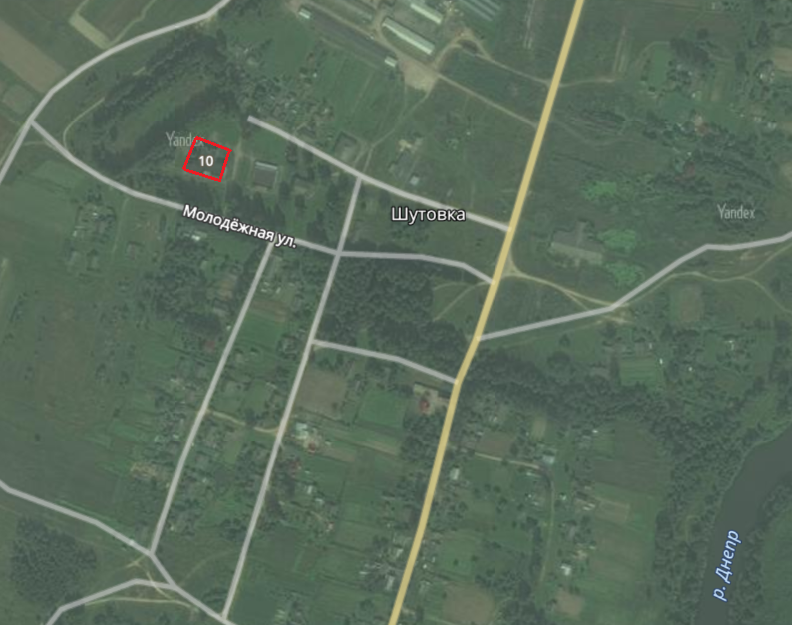 